РЕШЕНИЕЗаслушав информацию заместителя Главы администрации Петропавловск-Камчатского городского округа Александровой Н.В. о необходимости создания рабочей группы по разработке проекта решения Городской Думы Петропавловск-Камчатского городского «О внесении изменений в Решение Городской Думы Петропавловск-Камчатского городского округа от 30.10.2017 № 10-нд «О правилах благоустройства территории Петропавловск-Камчатского городского округа и порядке участия собственников зданий (помещений в них) и сооружений
в благоустройстве прилегающих территорий», в соответствии со статьей 18 Регламента Городской Думы Петропавловск-Камчатского городского округа Городская Дума Петропавловск-Камчатского городского округаРЕШИЛА:1. Создать рабочую группу по разработке проекта решения Городской Думы Петропавловск-Камчатского городского округа «О внесении изменений в Решение Городской Думы Петропавловск-Камчатского городского округа от 30.10.2017
№ 10-нд «О правилах благоустройства территории Петропавловск-Камчатского городского округа и порядке участия собственников зданий (помещений в них)
и сооружений в благоустройстве прилегающих территорий» в следующем составе:представитель прокуратуры города Петропавловска-Камчатского
(по согласованию).2. Рабочей группе разработать указанный проект решения и представить его председателю Городской Думы Петропавловск-Камчатского городского округа для внесения на рассмотрение очередной сессии Городской Думы Петропавловск-Камчатского городского округа.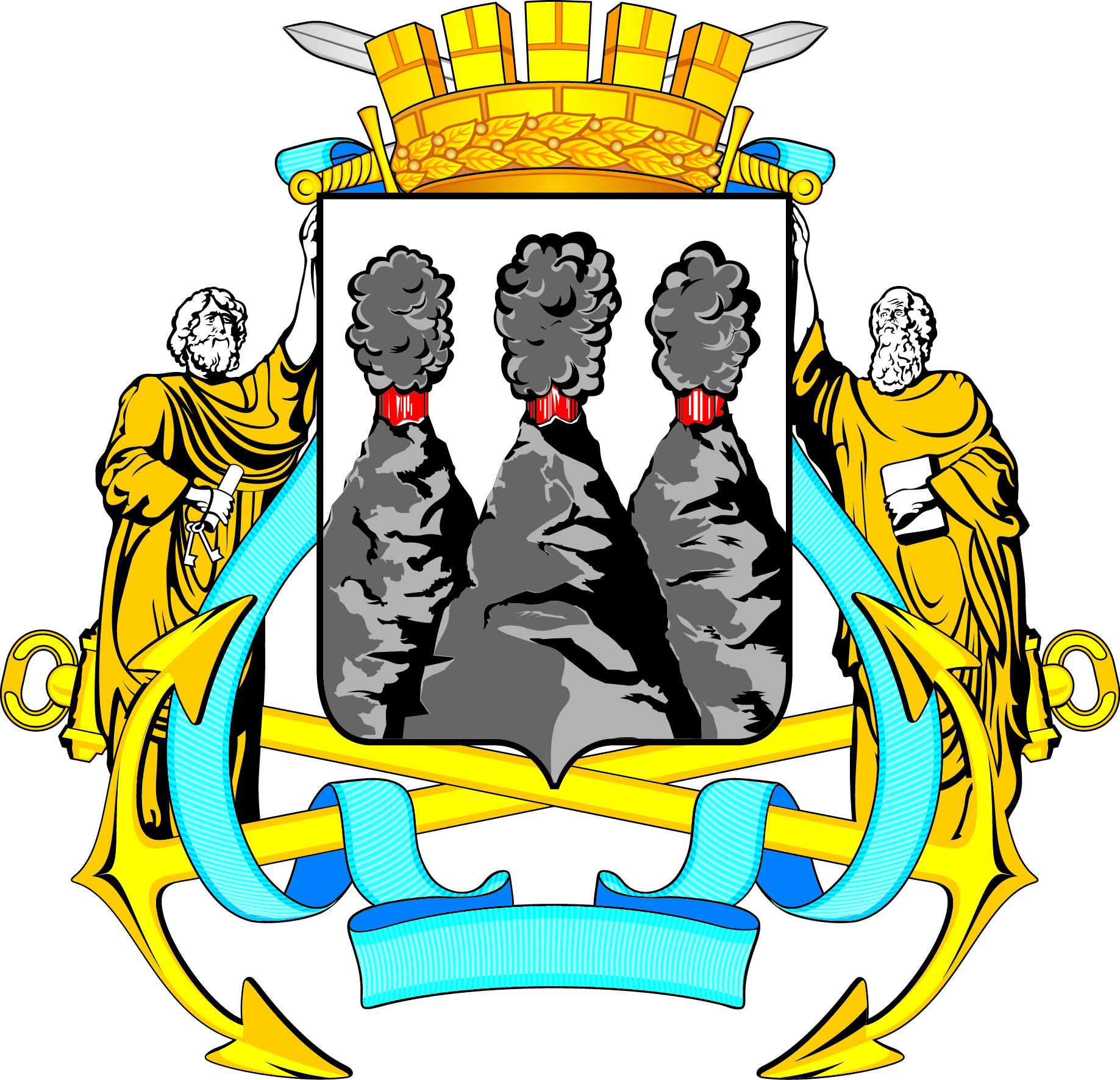 ГОРОДСКАЯ ДУМАПЕТРОПАВЛОВСК-КАМЧАТСКОГО ГОРОДСКОГО ОКРУГАот 30.10.2017 № 32-р2-я (внеочередная) сессияг.Петропавловск-КамчатскийО создании рабочей группы по разработке проекта решения Городской Думы Петропавловск-Камчатского городского округа «О внесении изменений в Решение Городской Думы Петропавловск-Камчатского городского округа от 30.10.2017 № 10-нд
«О правилах благоустройства территории Петропавловск-Камчатского городского округа и порядке участия собственников зданий (помещений в них) и сооружений
в благоустройстве прилегающих территорий» председатель рабочей группы:председатель рабочей группы:председатель рабочей группы:Александрова Н.В.-заместитель Главы администрации Петропавловск-Камчатского городского округа;заместитель председателя рабочей группы:заместитель председателя рабочей группы:заместитель председателя рабочей группы:Тимко Ю.А.-заместитель начальника Контрольного управления администрации Петропавловск-Камчатского городского округа;секретарь рабочей группы: секретарь рабочей группы: секретарь рабочей группы: Соколова Л.А.-советник отдела по обеспечению деятельности административной комиссии Контрольного управления администрации Петропавловск-Камчатского городского округа;члены рабочей группы:члены рабочей группы:члены рабочей группы:Александров М.А.-референт отдела строительства и архитектуры Управления архитектуры, градостроительства и земельных отношений администрации Петропавловск-Камчатского городского округа;Борисенко А.А. -депутат Городской Думы Петропавловск-Камчатского городского округа по избирательному округу № 3;Воровский А.В.заместитель председателя Городской Думы Петропавловск-Камчатского городского округа - председатель Комитета Городской Думы Петропавловск-Камчатского городского округа по местному самоуправлению и социальной политике;Гаспарян А.А.-заместитель начальника правового отдела Управления делами администрации Петропавловск-Камчатского городского округа;Иващенко О.Е.-начальник юридического отдела Комитета по управлению жилищным фондом администрации Петропавловск-Камчатского городского округа;Катрук Т.О.-заместитель руководителя аппарата Городской Думы Петропавловск-Камчатского городского округа - начальник юридического отдела;Ковальчук Е.В.-начальник организационно-правового отдела Управления городского хозяйства администрации Петропавловск-Камчатского городского округа;Пономаренко О.А.-заместитель руководителя Управления архитектуры, градостроительства и земельных отношений администрации Петропавловск-Камчатского городского округа;Прудкий Д.А.-заместитель председателя Городской Думы Петропавловск-Камчатского городского округа - председатель Комитета
по городскому и жилищно-коммунальному хозяйству;Слободчиков Д.Н.-председатель Контрольно-счетной палаты Петропавловск-Камчатского городского округа;Тур Е.А.-заместитель руководителя Управления делами администрации Петропавловск-Камчатского городского округа;Председатель Городской ДумыПетропавловск-Камчатского городского округаГ.В. Монахова 